TESTIMONIAL-BASED 
CASE STUDY TEMPLATE EXAMPLE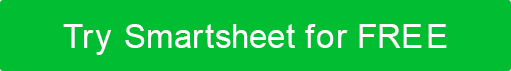 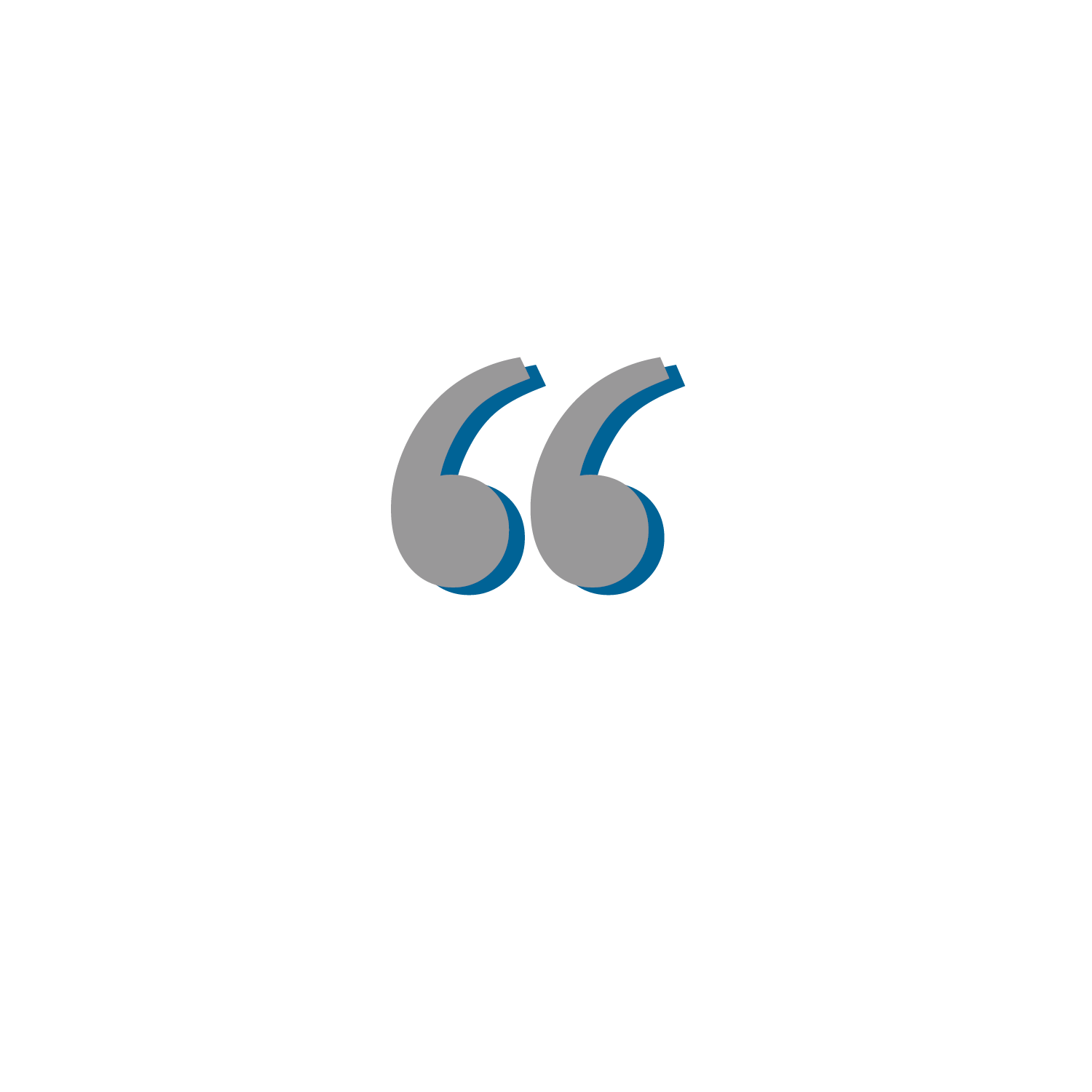 POSITIVE CHARGE123 Main Street, Suite 245WEBSITE123-456-7890EMAILPREPARED BY: Lori GarciaDATE: MM/DD/YYINTRODUCTIONWelcome to Positive Charge, a leader in innovative electric vehicle (EV) charging solutions. We are excited to share a success story from one of our valued clients, City Fleet Services, a major urban logistics provider.CUSTOMER CHALLENGECity Fleet Services faced a significant challenge: Its EV fleet was experiencing extended downtime due to a lack of efficient charging solutions, a circumstance, which, in turn, impacted delivery times and operational costs.SOLUTION PROVIDEDPositive Charge stepped in with our high-speed, strategically placed charging stations, tailored to meet the specific needs of City Fleet Services. We implemented a network of chargers along key logistics routes, ensuring minimal downtime.TESTIMONIALS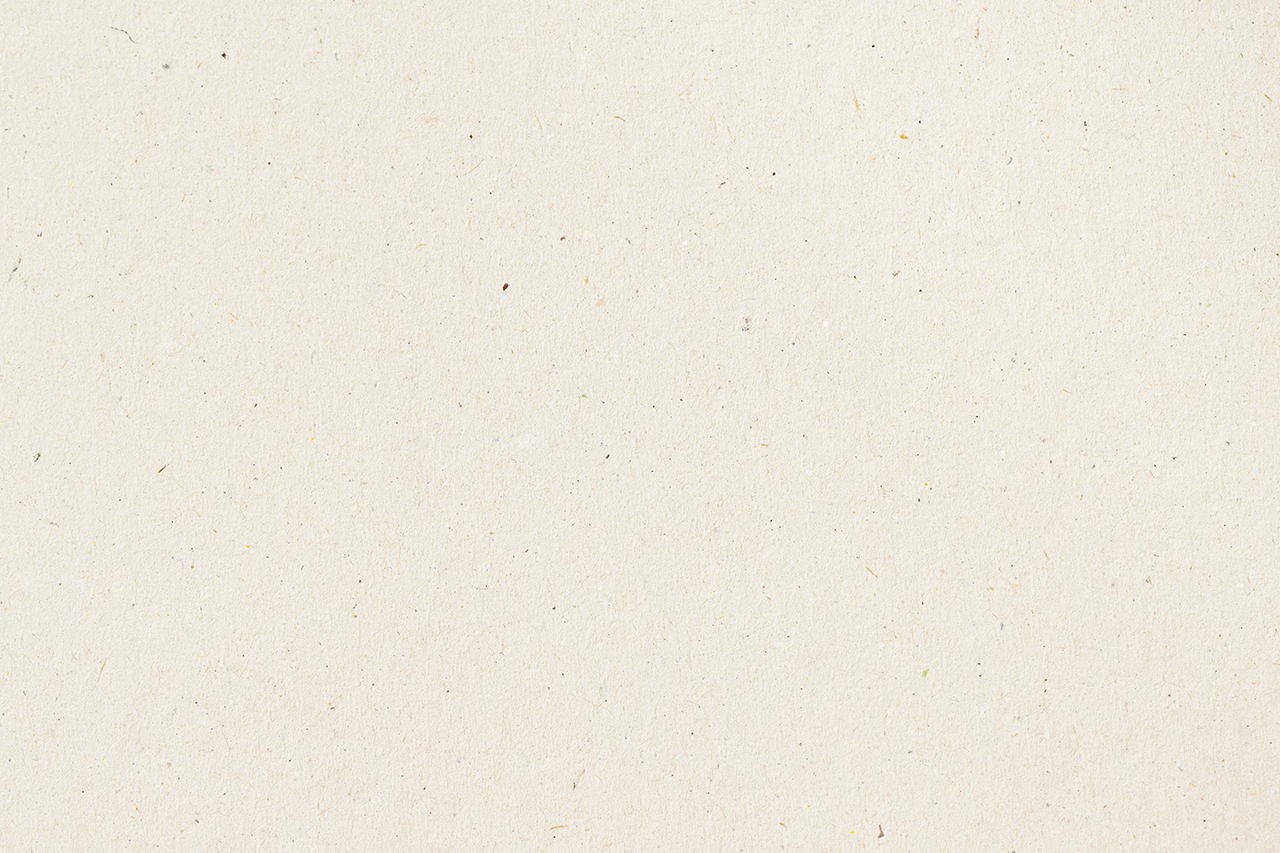 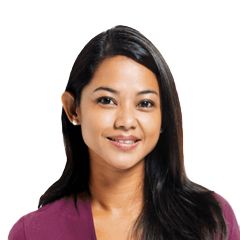 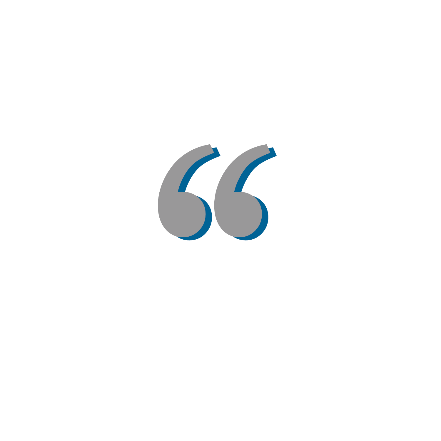 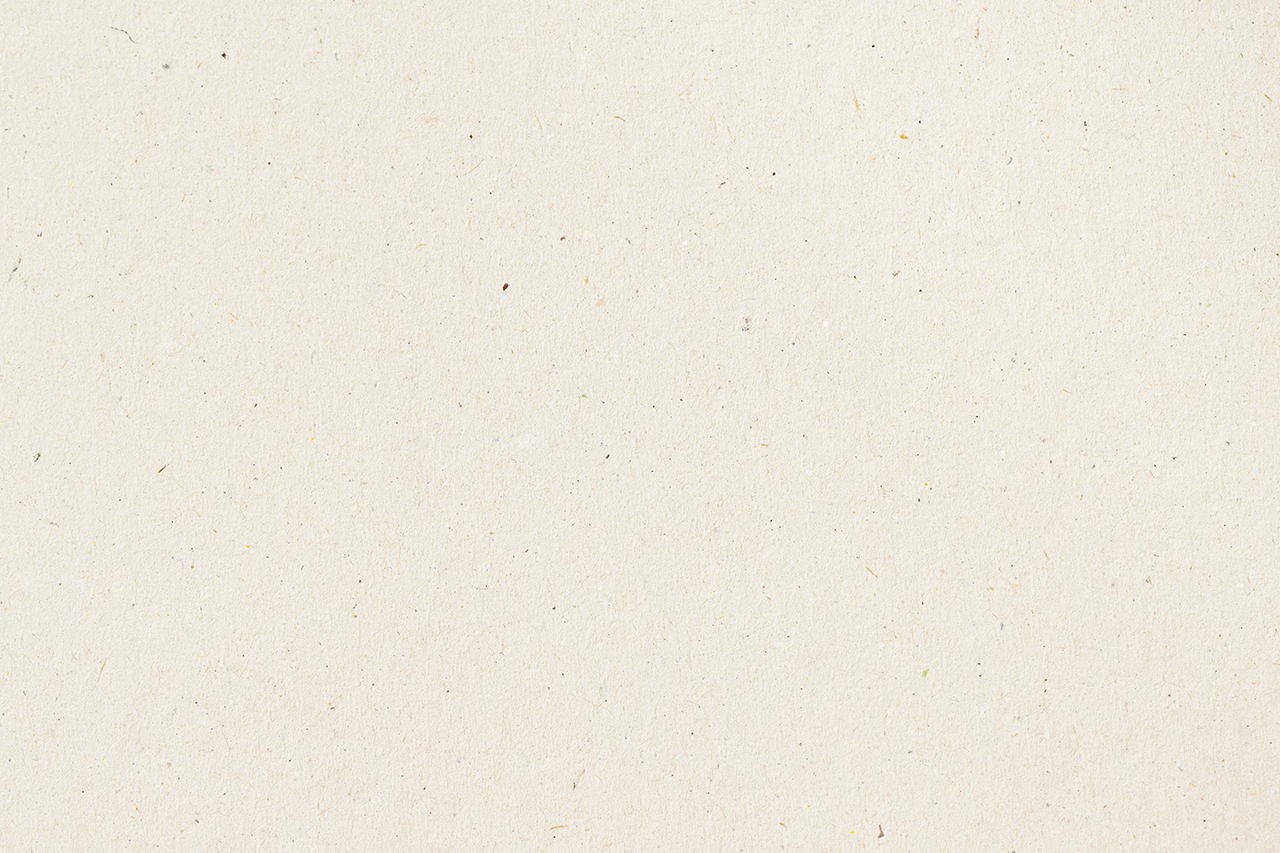 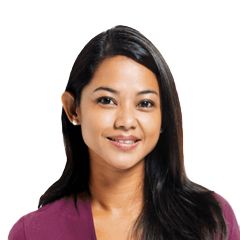 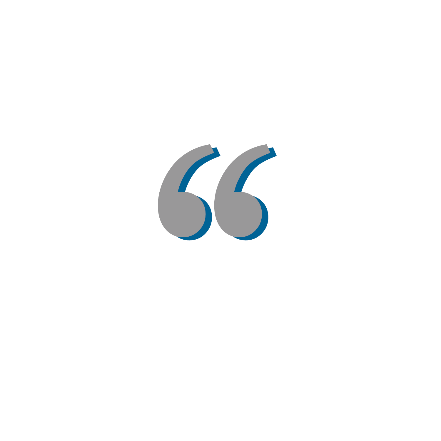 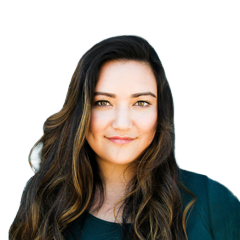 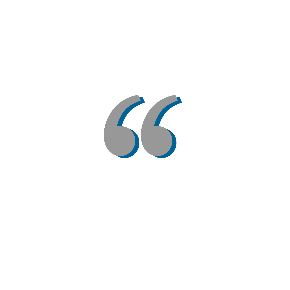 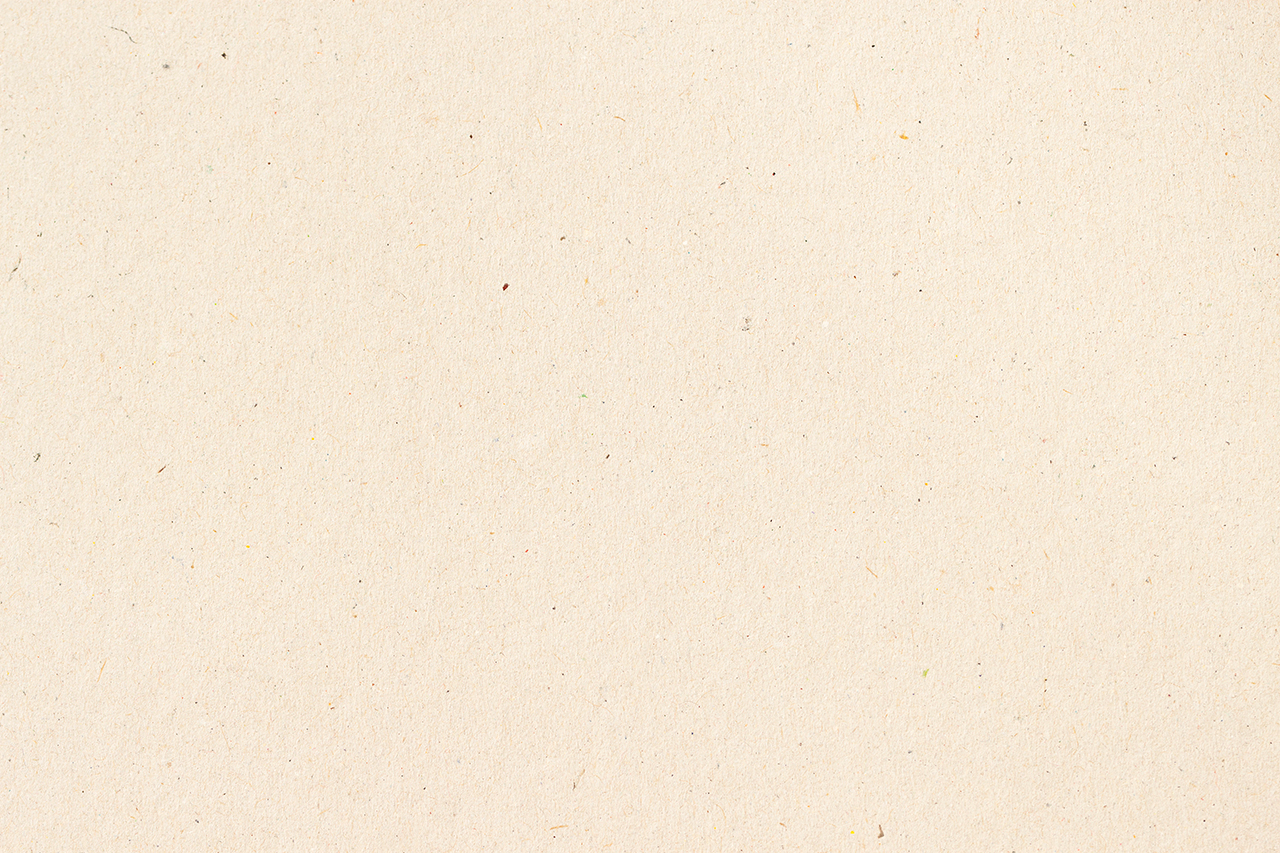 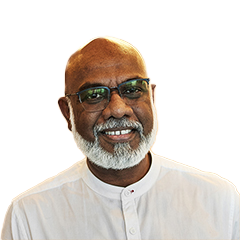 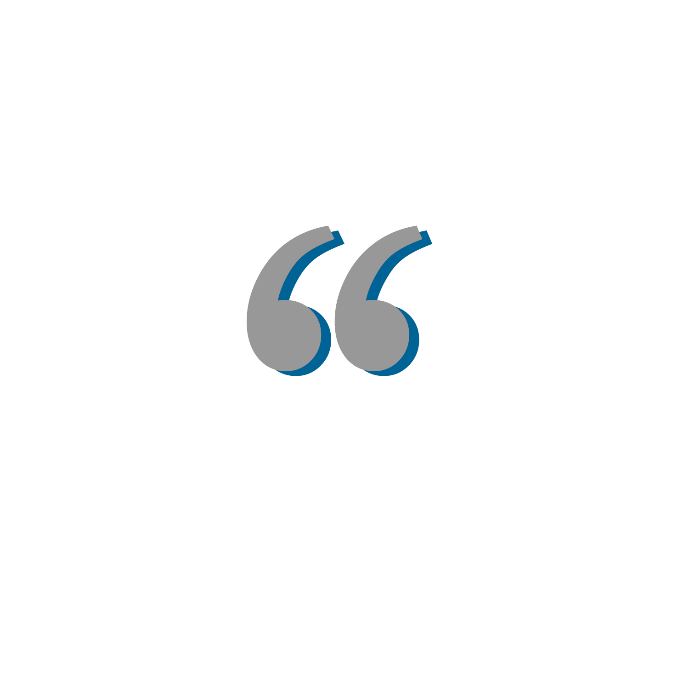 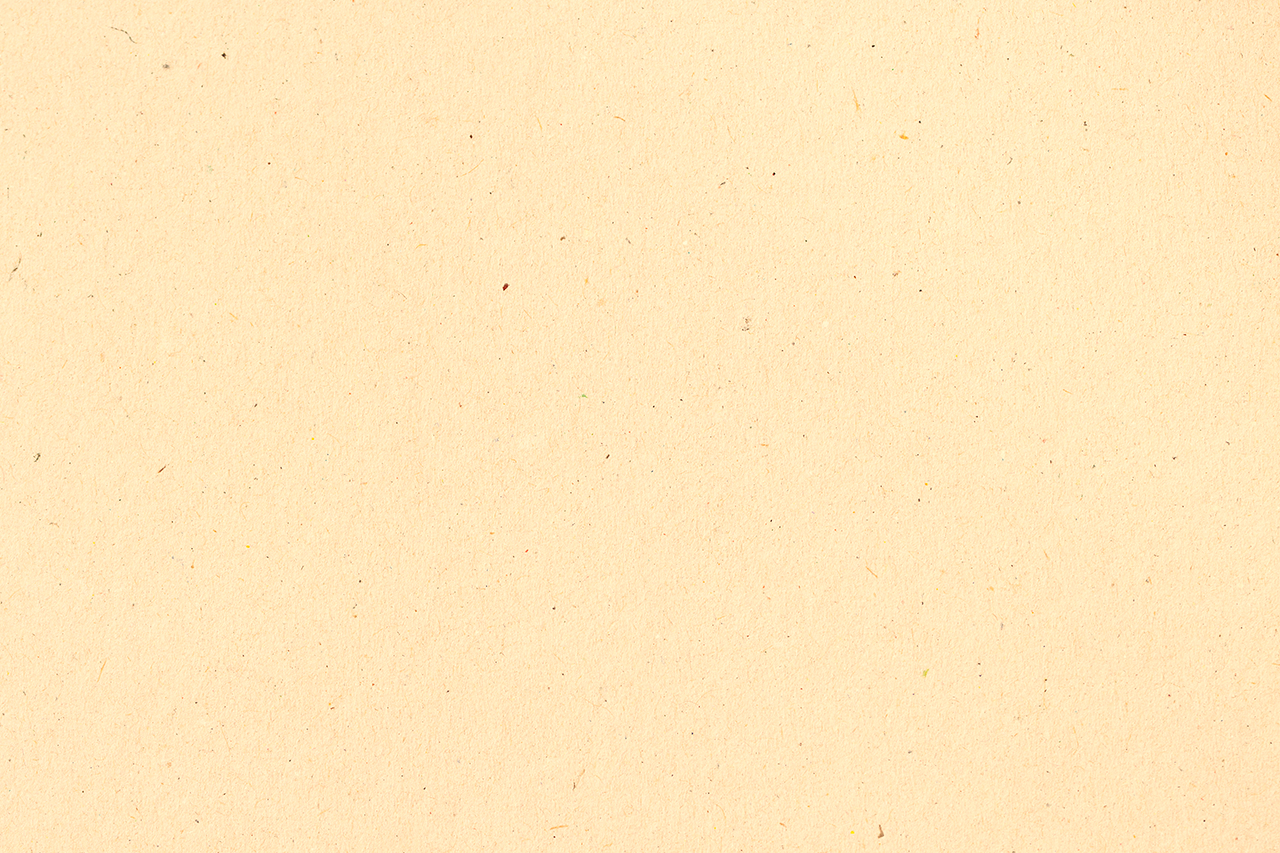 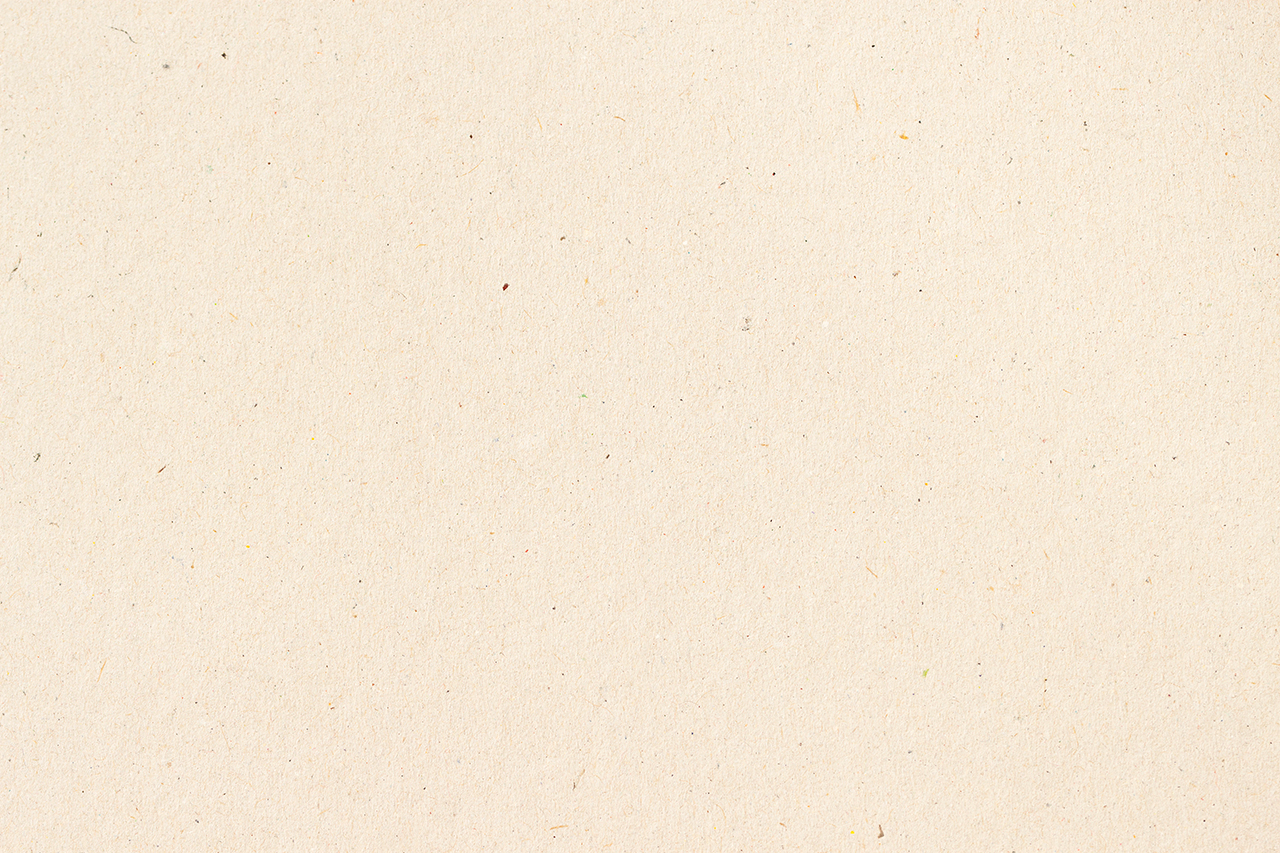 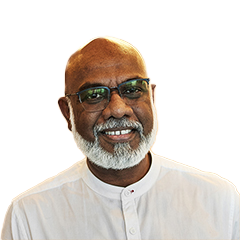 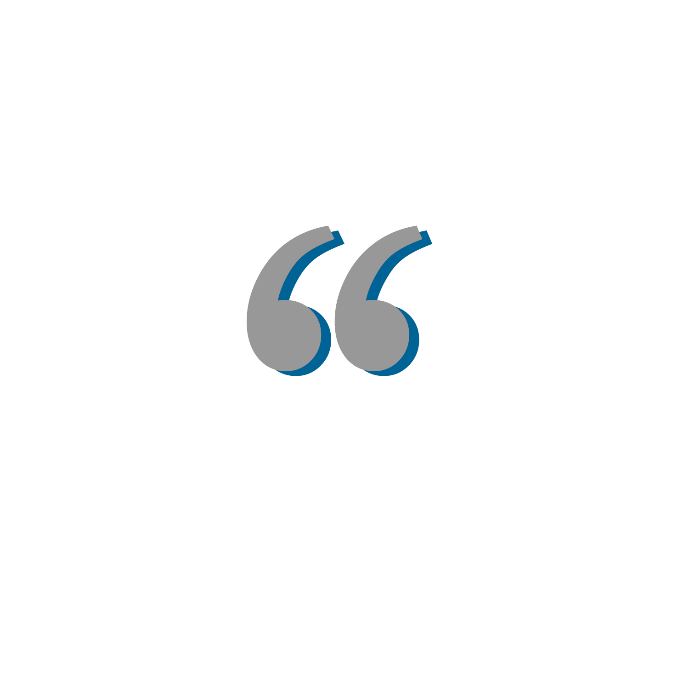 RESULTS AND IMPACTAfter implementing Positive Charge's solution, City Fleet Services saw a 40% reduction in charging times and a 30% decrease in operational costs, leading to improved delivery schedules and increased driver satisfaction.CONCLUSIONThis partnership with City Fleet Services highlights Positive Charge's commitment to providing tailored, efficient EV charging.CALL TO ACTION (CTA)Take the next step with Positive Charge. Contact your local representative, sign up for our weekly newsletter, and try our monthly sample services.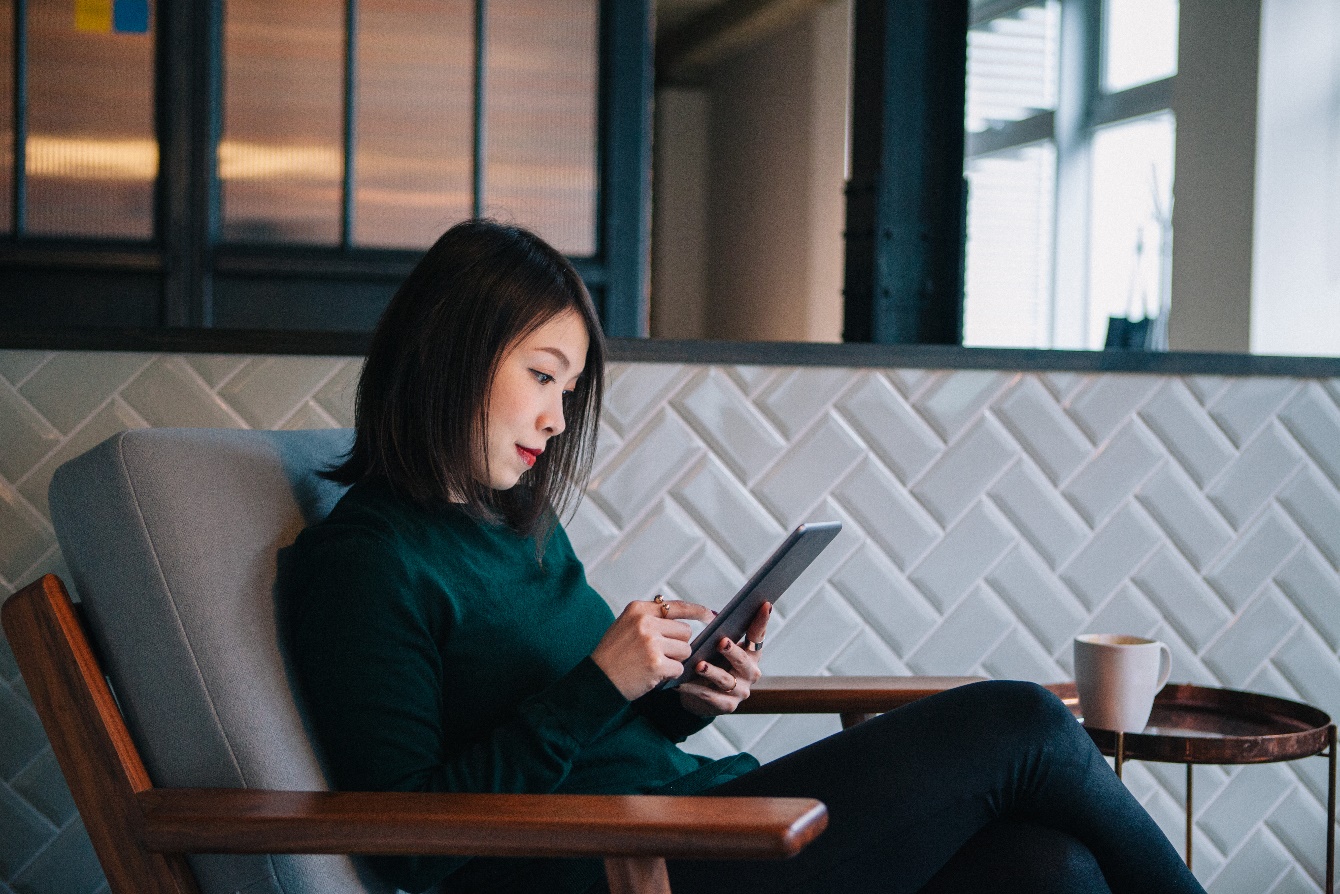 DISCLAIMERAny articles, templates, or information provided by Smartsheet on the website are for reference only. While we strive to keep the information up to date and correct, we make no representations or warranties of any kind, express or implied, about the completeness, accuracy, reliability, suitability, or availability with respect to the website or the information, articles, templates, or related graphics contained on the website. Any reliance you place on such information is therefore strictly at your own risk.